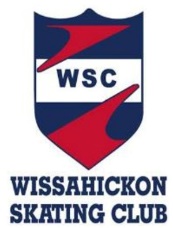 WSC Figure Skating and Basic Skills Only Membership Types and PrivilegesMorning Associate- May skate any session noted “Morning Associate” or “Morning Associate Only” plus Public Skating, Family Hockey, Family Skating, Power Skating sessions, General Freestyle- May skate any session noted “General Freestyle”.  In addition, if over age 18, may skate any session noted “Morning Associate Only” plus Public Skating, Family Hockey, Family Skating and Power Skating sessionsAdult Professional (over Age 21)- This is a tack-on membership to enable skaters over 21 to skate all Morning Associate sessions plus any 3 General Freestyle sessions per week plus Public Skating, Family Hockey, Family Skating and Power Skating sessionsCollege Membership- May skate any 3 General Freestyle, Morning Associate or Morning Associate-only sessions per week plus Public SkatingBasic Skills-May skate any Basic Skills, Public Skating, Family Hockey, Family Skating and Power Skating session.Intro to Freestyle-May skate any Basic Skills, Intro to Freestyle, Public Skating, Family Hockey, Family Skating and Power Skating session.2019-20 Membership Builder (Club Season:  September 3, 2019 – March 15, 2020)Family Name: ________________________________________________________Date: ___________________________Membership Dues (select one)Membership Dues at WSC increase based on the number of participants per family (as defined in the “Participation Fees” section below).  For members who pay Standard Base Membership Dues and have at least one child participating in a Club Program –member skaters can enroll in Tot, Hockey Skills/Basic Skills Classes, Freeskate class, Adult class, Power Skating, Family Hockey, Family Skating and Public Sessions.  Friday and Saturday Public Group Lessons are not included in a WSC Membership.  Participation in Learn to Play Hockey requires the below participation fee. Standard Base Membership Dues			Check Appropriate Box		Special Memberships (limited to one person)				Check Appropriate Box0 – 1 Participant		$850				[ ]			Clergy				$325 (No Participation Fee Required)	        	[ ]	2 Participants		$1,000				[ ]			College Student			$500 (No Participation Fee Required)		[ ]3 or More Participants	$1,200				[ ]			Legacy (Porch)			$200 (No Participation Fee Required)		[ ]										Active Military			$500 (No Participation Fee Required)		[ ]		Base Membership Dues = $ _______________Participation Fees (select all that apply)A “Participant” is defined as a skater that participates in any of the below Club Programs.  Each Club Program has a unique Participation Fee.  This Participation Fee is added to the Base Membership Dues and combined, equals the Total Membership Price.  Check all Programs below that apply to your membership.					Participants Name		Age/Date of Birth		Participants Name		Age/Date of Birth	   Fee per ParticipantBasic Skills Lessons Only			___________________	_______________		___________________	_______________	   X [ ] 0			= $ __________	Youth Hockey Program 			Participants Name		Age/Date of Birth		Participants Name		Age/Date of Birth	   Fee per ParticipantLearn to Play Hockey			___________________	_______________		___________________	_______________	   X [ ] $350		= $ __________Cross Ice Mites				___________________	_______________		___________________	_______________	   X [ ] $750		= $ __________Half Ice Mites				___________________	_______________		___________________	_______________	   X [ ] $1,100		= $ __________Squirt Program				___________________	_______________		___________________	_______________	   X [ ] $1,550		= $ __________Peewee Program				___________________	_______________		___________________	_______________	   X [ ] $1,550		= $ __________Bantam Program				___________________	_______________		___________________	_______________	   X [ ] $1,600		= $ __________Midget Program				___________________	_______________		___________________	_______________	   X [ ] $1,100		= $ __________Senior Hockey Program 			Participants Name		Age/Date of Birth							   Fee per ParticipantSr. Hockey “A” (Ages 25 and Under)		___________________	_______________							   [ ] $0			= $ __________Sr. Hockey “A” (Ages 26 – 28)			___________________	_______________							   [ ] $200			= $ __________Sr. Hockey “A” (Ages 29 – 33)			___________________	_______________							   [ ] $575			= $ __________Sr. Hockey “B, C, OT” (Ages 49 and Under)	___________________	_______________							   [ ] $1,050		= $ __________*Sr. Hockey “B, C, OT” (Ages 50+)		___________________	_______________							   [ ] $1,200		= $ __________*Sr. Hockey Legend (Ages ≥70 plus 10 yrs*)	___________________	_______________							   [ ] $0			= $ __________Sr. Hockey Goalies				___________________	_______________							   [ ] $375			= $ __________*10 years Sr. Hockey Membership at WSC.  Qualifying member may elect to donate the age 50+ Participant Fee to WSC (a 501(c)(3) non-profit organization)Figure Program				Participants Name		Age/Date of Birth		Participants Name		Age/Date of Birth	   Fee per ParticipantMorning Figure (over age 18)			___________________	_______________		___________________	_______________	   X [ ] $0			= $ __________Adult Professional (over age 21)		___________________	_______________		___________________	_______________	   X [ ] $130		= $ __________Intro to Freestyle (Under age 18)		___________________	_______________		___________________	_______________	   X [ ] $100	             	= $ __________General Freestyle (all ages)			___________________	_______________		___________________	_______________	   X [ ] $400		= $ __________Total Participant(s) Fee(s) = $ _______________Base Membership Dues $ _______________   + Total Participant(s) Fee(s) $ _______________               =       Total Membership Price $ _______________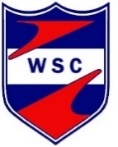 2019 – 2020 WSC Figure Member RegistrationSkater’s Name:  _____________________________________________________ Birth Date:  _____/_____/___________Skater 2 Name:______________________________________________________ Birth Date:  _____/_____/___________Address:  ____________________________________________________________________________________________City:  ____________________________________________________ State:  __________ Zip:  ______________________Home Phone:  _______________________________ Email:  __________________________________________________Parent 1 Name:  __________________________________Cell#:  ______________________________________________Parent 2 Name:  __________________________________Cell#:  ______________________________________________USFS Home Club for last season (2018-19) was: _____________________________________________________________  Do you wish to be registered with USFS as Home Club=Wissahickon Skating Club for 2019-20?     Yes_______        No______All skaters designating WSC as their USFS Home Club will be registered in June.  All Junior Figure, Collegiate, Senior Figure and Adult Professional skaters who wish to be registered with USFS as WSC Home Club will be billed $65 (or an increased rate if USFS raises their rate) for their registration.  2019–20 Participation Group (check all that apply and indicate which skater if more than one): _________	General Freestyle (all ages)_________	College Student_________	Intro to Freestyle_________	Morning Figure (over 18)
_________	Adult Professional (over 21 add-on)_________	Basic Skills Only	Return to:Please scan to: lisaa@wissskating.comORMail to: Wissahickon Skating Club550 W. Willow Grove AvenuePhiladelphia, PA 19118Type of ParticipantGeneral Freestyle SessionsBasic Skills ClassesInto to Freestyle SessionsPublic Group LessonsFamily Skating SessionsPower Skating SessionsPublic Skating SessionsMorning AssociateYes (Weekdays after 8 a.m. and weekends)NoNoNoYesYesYesGeneral FreestyleYes (Weekdays before 8 a.m., afternoons and weekends)Yes (only if skater has not tested with USFSNo (unless skater has not taken any USFS tests yet)NoYesYesYesProfessional (Over 21)YesNoNoNoYesYesYesCollege MembershipYes (3 per week)NoNoNoNoNoYesBasic Skills LessonsNoYesNoNoYesYesYesIntro to FreestyleNoYesYesNoYesYesYes